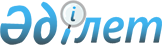 Шемонаиха ауданы бойынша 2020 жылға арналған мектепке дейінгі тәрбие мен оқытуға мемлекеттік білім беру тапсырысын, ата-ана төлемақысының мөлшерін бекіту туралы
					
			Күшін жойған
			
			
		
					Шығыс Қазақстан облысы Шемонаиха ауданы әкімдігінің 2020 жылғы 11 маусымдағы № 128 қаулысы. Шығыс Қазақстан облысының Әділет департаментінде 2020 жылғы 16 маусымда № 7191 болып тіркелді. Күші жойылды - Шығыс Қазақстан облысы Шемонаиха ауданы әкімдігінің 2021 жылғы 10 ақпандағы № 24 қаулысымен
      Ескерту. Күші жойылды - Шығыс Қазақстан облысы Шемонаиха ауданы әкімдігінің 10.02.2021 № 24 қаулысымен (алғашқы ресми жарияланған күнінен кейін күнтізбелік он күн өткен соң қолданысқа енгізіледі).

      ЗҚАИ-ның ескертпесі.

      Құжаттың мәтінінде түпнұсқаның пунктуациясы мен орфографиясы сақталған.
      Қазақстан Республикасының 2007 жылғы 27 шілдедегі "Білім туралы" Заңының 6-бабы 4-тармағының 8-1) тармақшасына, Қазақстан Республикасының Білім және ғылым министрінің 2017 жылғы 27 қарашадағы № 597 "Мектепке дейінгі тәрбие мен оқытудың, орта, техникалық және кәсіптік, орта білімнен кейінгі білім берудін, сондай-ақ кредиттік оқыту технологиясын есепке алғандағы жоғары жәңе жоғары оқу орнынан кейінгі білім берудің жан басына шаққандағы нормативтік қаржыландыру әдістемесін бекіту туралы" (нормативтік құқықтық актілерді мемлекеттік тіркеу Тізілімінде 16137 нөмірімен тіркелген) бұйрығына сәйкес, Шемонаиха ауданының әкімдігі ҚАУЛЫ ЕТЕДІ:
      1. Шемонаиха ауданы бойынша 2020 жылға арналған мектепке дейінгі тәрбие мен оқытуға мемлекеттік білім беру тапсырысы, ата-ана төлемақысының мөлшері осы қаулының қосымшасына сәйкес бекітілсін.
      2. "Шемонаиха ауданы әкімінің аппараты" мемлекеттік мекемесі Қазақстан Республикасының заңнамасымен белгіленген тәртіпте:
      1) осы қаулының аумақтық әділет органында мемлекеттік тіркелуін;
      2) осы қаулы мемлекеттік тіркелгеннен кейін күнтізбелік он күн ішінде оның көшірмесінің Шемонаиха ауданының аумағында таратылатын мерзімді баспа басылымдарына ресми жариялауға жолданылуын;
      3) ресми жарияланғанынан кейін осы қаулының Шемонаиха ауданы әкімінің интернет-ресурсында орналастырылуын қамтамасыз етсін.
      3. Осы қаулының орындалуын бақылау аудан әкімінің орынбасары В.В. Лисинаға жүктелсін.
      4. Осы қаулы оның алғашқы ресми жарияланған күнінен кейін күнтізбелік он күн өткен соң қолданысқа енгізіледі. Шемонаиха ауданы бойынша 2020 жылға арналған мектепке дейінгі тәрбие мен оқытуға мемлекеттік білім беру тапсырысы, ата-ана төлемақысының мөлшері
					© 2012. Қазақстан Республикасы Әділет министрлігінің «Қазақстан Республикасының Заңнама және құқықтық ақпарат институты» ШЖҚ РМК
				
      Шемонаиха ауданының әкімі

Г. Акулов
Шемонаиха ауданы әкімдігінің 
2020 жылғы 11 маусымдағы 
№ 128 қаулысына қосымша
    №
Ұйым атауы
Тәрбиеленушілер саны, адам
Тәрбиеленушілер саны, адам
Тәрбиеленушілер саны, адам
Айына бір тәрбиеленушінің мектепке дейінгі тәрбие мен оқытуға мемлекеттік білім беру тапсырысының көлемі, теңге
Айына бір тәрбиеленушінің мектепке дейінгі тәрбие мен оқытуға мемлекеттік білім беру тапсырысының көлемі, теңге
Айына ата-ананың ақы төлеу мөлшері, теңге
    №
Ұйым атауы
Барлығы
соның ішінде:
соның ішінде:
соның ішінде:
соның ішінде:
Айына ата-ананың ақы төлеу мөлшері, теңге
    №
Ұйым атауы
Барлығы
Толық күнге келуімен
жарты күнге келуімен
Толық күнге келуімен
жарты күнге келуімен
Айына ата-ананың ақы төлеу мөлшері, теңге
1
"Шемонаиха ауданының білім беру бөлімі "А.С. Иванов атындағы Выдриха "Жалпы білім беретін орта мектеп-балабақша" кешені" коммуналдық мемлекеттік мекемесі
50
50
-
32776
-
3-6 жас аралығында - 9000
2
"Шемонаиха ауданының білім беру бөлімі "Жалпы білім беретін орта мектеп-балабақша Зевакино кешені" коммуналдық мемлекеттік мекемесінің
50
50
-
32776
-
3-6 жас аралығында - 9000
3
"Шемонаиха ауданының білім беру бөлімі "Камышинка "Жалпы білім беретін орта мектеп-балабақша" кешені" коммуналдық мемлекеттік мекемесі
61
61
-
32776
-
3-6 жас аралығында - 9000
4
"Шемонаиха ауданының білім беру бөлімі "Д.М. Карбышев атындағы Первомай "Жалпы білім беретін орта мектеп-балабақша" кешені" коммуналдық мемлекеттік мекемесі
100
100
-
32776
-
3-6 жас аралығында - 9000
5
"Шемонаиха ауданының білім беру бөлімі "Сугатовка "Жалпы білім беретін орта мектеп-балабақша" кешені" коммуналдық мемлекеттік мекемесі
49
49
-
32776
-
3-6 жас аралығында - 9000
6
"Шемонаиха ауданының білім беру бөлімі "Октябрь "Жалпы білім беретін орта мектеп-балабақша" кешені" коммуналдық мемлекеттік мекемесі
49
49
-
32776
-
3-6 жас аралығында - 9000
7
"Шемонаиха ауданының білім беру бөлімі "Н.А. Островский атындағы № 1 жалпы білім беретін орта мектеп-гимназиясы" коммуналдық мемлекеттік мекемесі
25
-
25
-
21189
3-6 жас аралығында
8
"Шемонаиха ауданының білім беру бөлімі "Ю.А. Гагарин атындағы № 3 жалпы білім беретін орта мектебі" коммуналдық мемлекеттік мекемесі
36
-
36
-
21189
3-6 жас аралығында
9
"Шемонаиха ауданының білім беру бөлімі "№ 4 жалпы білім беретін орта мектебі" коммуналдық мемлекеттік мекемесі
15
-
15
-
21189
3-6 жас аралығында
10
"Шемонаиха ауданының білім беру бөлімі "№ 5 жалпы білім беретін орта мектебі" коммуналдық мемлекеттік мекемесі
18
18
-
30654
-
3-6 жас аралығында - 9000
11
"Шемонаиха ауданының білім беру бөлімі "Верх-Уба жалпы білім беретін орта мектебі" коммуналдық мемлекеттік мекемесі
50
-
50
-
22249
3-6 жас аралығында
12
"Шемонаиха ауданының білім беру бөлімі "Михайловка жалпы білім беретін орта мектебі" коммуналдық мемлекеттік мекемесі
34
-
34
-
22249
3-6 жас аралығында
13
"Шемонаиха ауданының білім беру бөлімі "Рулиха жалпы білім беретін орта мектебі" коммуналдық мемлекеттік мекемесі
20
-
20
-
22249
3-6 жас аралығында
14
"Шемонаиха ауданының білім беру бөлімі "Убинка жалпы білім беретін орта мектебі" коммуналдық мемлекеттік мекемесі
14
-
14
-
22249
3-6 жас аралығында
15
"Шемонаиха ауданының білім беру бөлімі "Октябрьская негізгі орта мектебі" коммуналдық мемлекеттік мекемесі
13
-
13
-
22249
3-6 жас аралығында
16
"Шемонаиха ауданының білім беру бөлімі "Ново-Ильинка негізгі орта мектебі" коммуналдық мемлекеттік мекемесі
15
-
15
-
22249
3-6 жас аралығында
17
"Шемонаиха ауданының білім беру бөлімі "Новая Жизнь негізгі орта мектебі" коммуналдық мемлекеттік мекемесі
10
-
10
-
22249
3-6 жас аралығында
18
"Шемонаиха ауданының білім беру бөлімі "Қызыл Шемонаиха негізгі орта мектебі" коммуналдық мемлекеттік мекемесі
12
-
12
-
22249
3-6 жас аралығында
19
"Шемонаиха ауданының білім беру бөлімі "Большая Речка жалпы білім беретін орта мектебі" коммуналдық мемлекеттік мекемесі
13
-
13
-
22249
3-6 жас аралығында
20
"Шемонаиха ауданының білім беру бөлімі "Пруггеровская негізгі орта мектебі" коммуналдық мемлекеттік мекемесі
20
20
-
32776
-
3-6 жас аралығында - 9000
21
"PR Tex" жаупкершілігі шектеулі серіктестігі
162
162
-
33274
-
3-6 жас аралығында - 13000
22
"Шыгыс Қазақстан облысы Шемонаиха ауданы Шемонаиха қаласы әкімі аппаратының "Ақбота" бөбекжай-балабақшасы" коммуналдық мемлекеттік қазыналық кәсіпорыны
297
297
-
33274
-
3 жасқа дейін – 10500 3-6 жас аралығында - 13000
23
"Шыгыс Қазақстан облысы Шемонаиха ауданы Шемонаиха қаласы әкімі аппаратының "АлҰнушка" балабақшасы" коммуналдық мемлекеттік қазыналық кәсіпорыны
294
294
-
33274
-
3-6 жас аралығында - 13000
24
"Шыгыс Қазақстан облысы Шемонаиха ауданының Усть-Таловка кенті әкімінің аппараты "Сәби Әлемі" балабақша-бөбекжайы" коммуналдық мемлекеттік қазыналық кәсіпорыны
280
280
-
35688
-
3 жасқа дейін – 10500 3-6 жас аралығында - 13000